VERSENYEREDMÉNYEINKAkikre a legbüszkébbek vagyunk2018/2019. ALSÓ TAGOZAT1. ABÁDSZALÓKI MEGYEI VERSMONDÓ VERSENY2. BENDEGÚZ GYERMEK- ÉS IFJÚSÁGI AKADÉMIA TUDÁSBAJNOKSÁG – anyanyelv tantárgyból3. BENDEGÚZ GYERMEK- ÉS IFJÚSÁGI AKADÉMIA TUDÁSBAJNOKSÁG - matematika tantárgyból4. BENDEGÚZ GYERMEK- ÉS IFJÚSÁGI AKADÉMIA TUDÁSBAJNOKSÁG - környezetismeret tantárgyból5. BENDEGÚZ GYERMEK- ÉS IFJÚSÁGI AKADÉMIA TUDÁSBAJNOKSÁG – irodalom/szövegértés tantárgyból6.    7 MÉRFÖLDES CSIZMÁBAN HETED 7 HATÁRON ÁT... ORSZÁGOS MESEVETÉLKEDŐ7. JÁNOSHIDAI MEGYEI HELYESÍRÓ VERSENY8. TEKI-TOTÓ-MatematikaFELSŐ TAGOZATDiákoknak és felkészítő tanáruknak egyaránt gratulálunk a szép eredményekhez!AZ ISKOLAVEZETÉS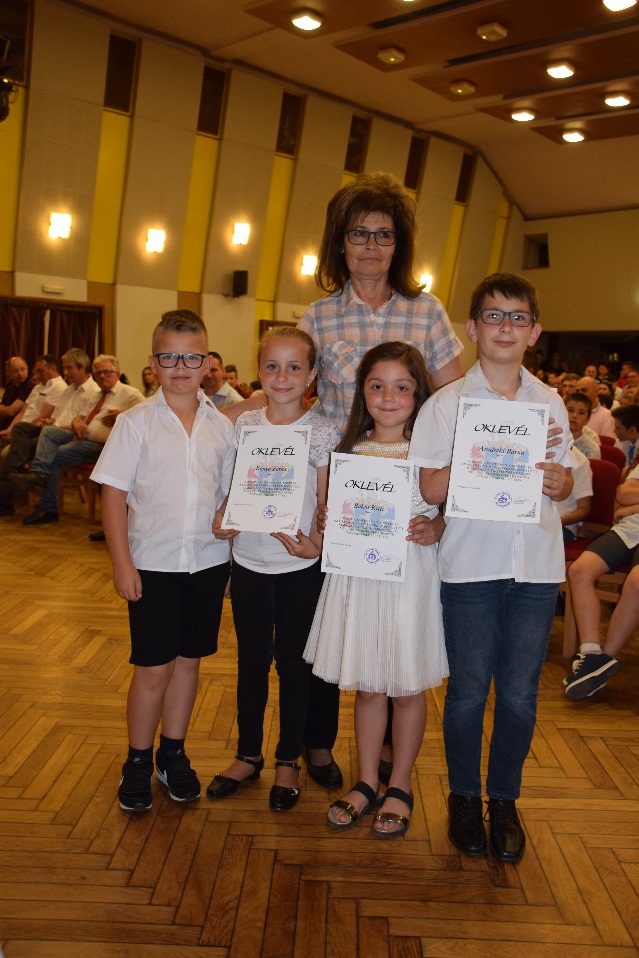 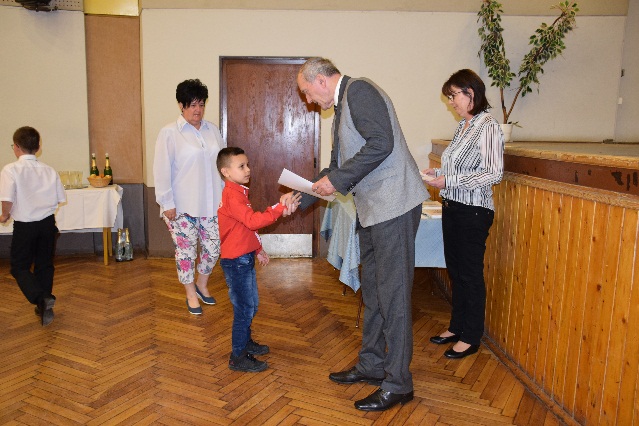 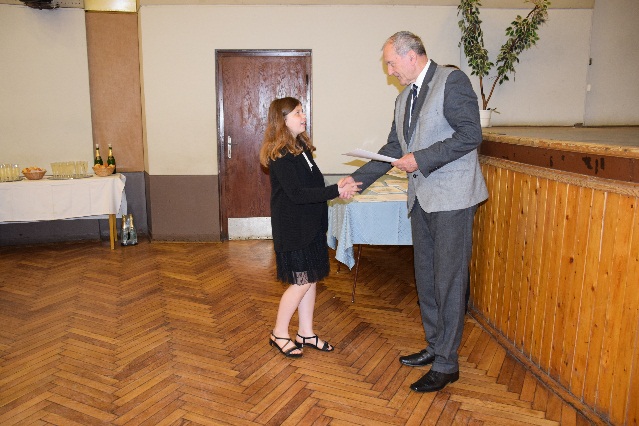 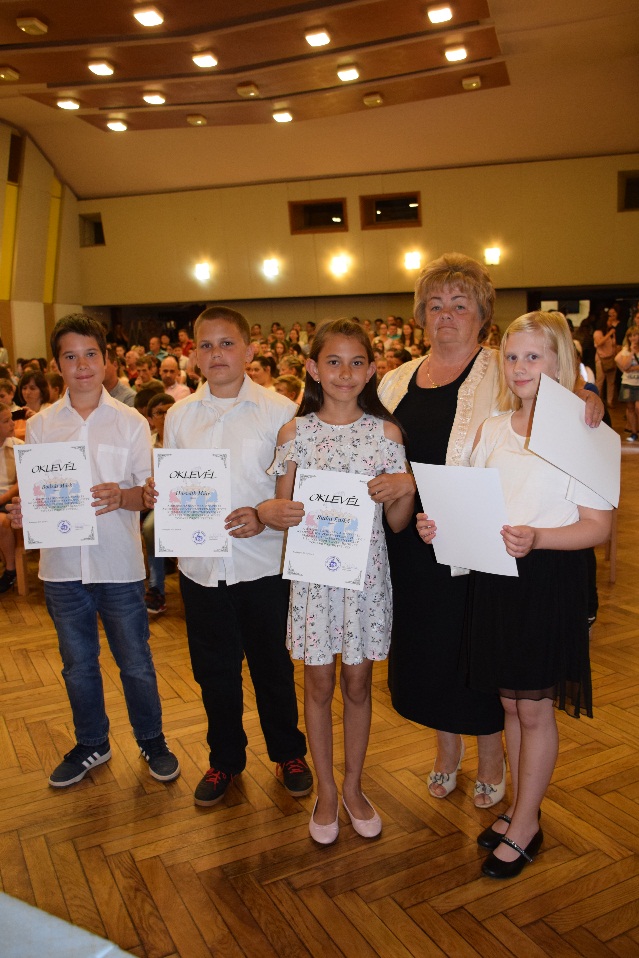 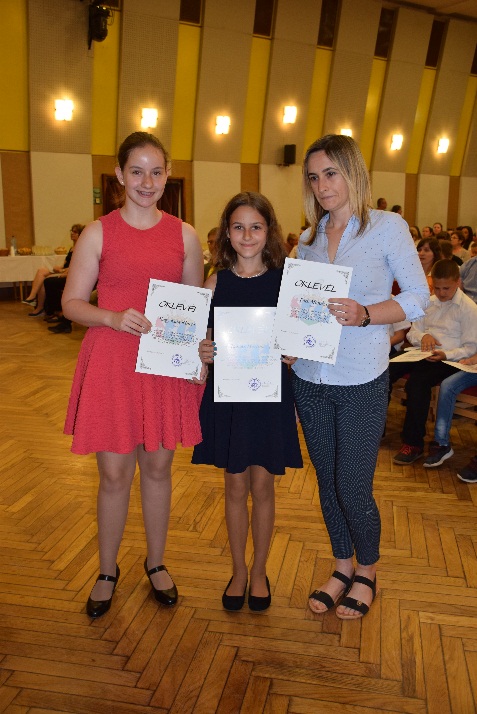 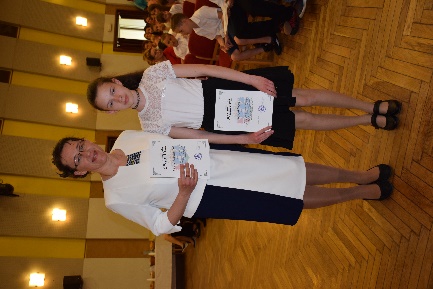 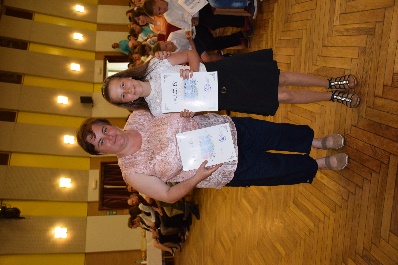 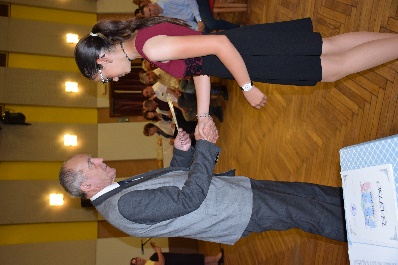 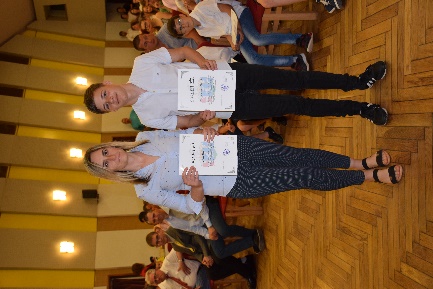 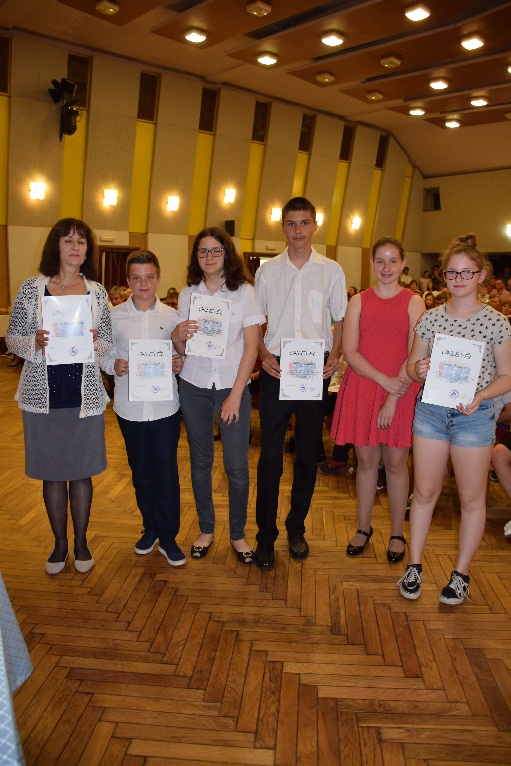 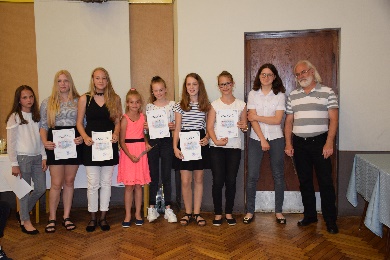 NévHelyezésOsztályFelkészítő tanárTóta Jázmin különdíj4. aBékés ImrénéTóth Bence 4. 3. aVégsőné Lukács EditNévHelyezésOsztályFelkészítő tanárTóth Dorinamegyei 9. 2. aSzabóné Nagy MáriaBakos Kittimegyei 10. 2. aSzabóné Nagy MáriaNévHelyezésOsztályFelkészítő tanárVajda Milánmegyei 1. 1. oSzabóné Török ÉvaLakatos Bertalanmegyei 2.1. oSzabóné Török ÉvaNévHelyezésOsztályFelkészítő tanárBarta Viktóriamegyei 3.4. aKiss JuliannaTóta Pétermegyei 6.4. aKiss JuliannaNagy Petramegyei 9. 4. aKiss JuliannaNévHelyezésOsztályFelkészítő tanárKovács Andrásmegyei3.3. aVégsőné Lukács EditLakatos László Alexmegyei8.2. aSzabóné Nagy MáriaVarga Achillesmegyei10.2. aSzabóné Nagy MáriaNévHelyezésOsztályFelkészítő tanárBarta Viktóriamegyei 7.4.aBékés ImrénéBudai Enikőmegyei 7.4.aBékés ImrénéHorváth Mátémegyei 7.4.aBékés ImrénéBodzás Márkmegyei 7.4.aBékés ImrénéBerkó Liliánamegyei 10.4.aBékés ImrénéNagy Petramegyei 10.4.aBékés ImrénéSzilágyi Szabolcsmegyei 10.4.aBékés ImrénéTóta Pétermegyei 10.4.aBékés ImrénéBakos Kittimegyei9.2.a Szabóné Nagy MáriaKónya Zorkamegyei9.2.a Szabóné Nagy MáriaAradszki Barnamegyei9.2.a Szabóné Nagy MáriaVarga Achillesmegyei9.2.a Szabóné Nagy MáriaNévHelyezésOsztályFelkészítő tanárAndróczki Anasztáziamegyei 10.4.aBékés ImrénéNévHelyezésOsztályFelkészítő tanárLakatos Lászlóarany minősítés2. aMolnár NikolettaVersenyTanuló neveOsz-tályHelyezésFelkészítő tanárNeumann János Gimnázium Angol Nyelvi VersenyTóth Petra7. bországos2.Tóth MónikaPlay and WinGyűjtő Gréta6. aországos 1.Tóth MónikaTITOK Országos Angol nyelvi Tanulmányi VersenyTóth PetraRácz Hilda7. bországos1.Tóth MónikaTITOK Országos Angol nyelvi Tanulmányi VersenyLukács MartinaNagy Kata Kincső6. bországos1.Tóth MónikaTITOK Országos Angol nyelvi Tanulmányi VersenyNovák BiankaGönczi RékaSoós Imre5. bországos3.Tóth MónikaLITTERATUMTóth Petra7.megyei2. Tóth MónikaLITTERATUMNagy Péter Donát7.megyei 3. Tóth MónikaBENDEGÚZ TUDÁSBAJNOKSÁG -TermészetismeretTörök László5. amegyei2.Kassayné Karmazsin Eszter-TermészetismeretBiró Balázs5. amegyei3.Kassayné Karmazsin Eszter-TermészetismeretLukács Martina6. bmegyei4.Kassayné Karmazsin Eszter-TermészetismeretGyűjtő Gréta6. amegyei9.Kassayné Karmazsin Eszter-BiológiaHázi Szilvia7. amegyei2.Kassayné Karmazsin Eszter- BiológiaCsala Petra7. amegyei3.Kassayné Karmazsin Eszter- BiológiaFedor Emma 8. bmegyei8.Kassayné Karmazsin Eszter-Magyar irodalomNagy Péter Donát7. amegyei2.Borbélyné Ács Erzsébet-Magyar irodalomKalmár Zsolt7. amegyei3.Borbélyné Ács Erzsébet-Magyar irodalomRózsa Gergő7. amegyei5.Borbélyné Ács Erzsébet-Magyar nyelvFedor Emma 8. bmegyei5.Borbélyné Ács Erzsébet-Angol nyelvMolnár Soma5. amegyei3.Szabó Gergely-Angol nyelvNagy Péter Donát7. amegyei 10.Tóth Mónika-TörténelemZelizi Krisztina5. amegyei3.Dr. Lakyné Dr. Lévai ÉvaTITOK Országos Történelem Tanulmányi VersenyAndróczki BeatrixNagy Kata KincsőJakus TamaraTóth Réka6. bországos6.Timárné Parázsó RozáliaTITOK Országos Történelem Tanulmányi VersenyMolnár TamásMolnár TündeSzakály Zsolt6. aországos 7.Timárné Parázsó RozáliaJászsági Helyesíró VersenySusányi Máté6. bmegyei4.Borbélyné Ács ErzsébetJászsági Helyesíró VersenyRácz Hilda7. bmegyei8.Borbélyné Ács ErzsébetJászsági Helyesíró VersenyVarga Dominika Fanni8. bmegyei10.Borbélyné Ács ErzsébetDivatterv RajzpályázatÖrdög Kiara6.megyei3. Bozóki LászlónéSPORTSPORTSPORTSPORTSPORTVERSENYNÉVOsztályHelyezésFELKÉSZÍTŐTANÁRDIÁKOLIMPIA- Megyei döntő- Országos területi döntőHerbály RékaCsörgő ZoéCsörögi FanniDobi FanniF. Nagy SáraHerbály HannaHerbály LénaLukács ViktóriaMolnár TündeZabolai Adrienn5.6.7.5.5.5.6.6.6.7.megyei1.Fazekas GyulaDIÁKOLIMPIA- Megyei döntő- Országos területi döntőHerbály RékaCsörgő ZoéCsörögi FanniDobi FanniF. Nagy SáraHerbály HannaHerbály LénaLukács ViktóriaMolnár TündeZabolai Adrienn5.6.7.5.5.5.6.6.6.7.országos területi4.Fazekas GyulaLABDARÚGÓ FUTSAL MEGYEI DÖNTŐBalogh GyörgyBódi BarnabásBurai ÁchimBurai BélaBurai KrisztiánGorzás ZoltánMolnár MilánStádinger LászlóSzatmári GyulaTatai Vencel5. 3.4.4.4.4.4.4.3.3.megyei2.Tatai TiborOrszágos AmatőrÜgyességi Lovasverseny Jákó Evelin7. bországos III. Monokiné Fórizs Beatrix